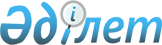 О внесении изменений в решение районного маслихата от 23 декабря 2008 года № 91 "О районном бюджете на 2009 год"
					
			Утративший силу
			
			
		
					Решение маслихата Тайыншинского района Северо-Казахстанской области от 27 июля 2009 года N 133. Зарегистрировано Управлением юстиции Тайыншинского района Северо-Казахстанской области 4 сентября 2009 года N 13-11-155. Утратило силу в связи с истечением срока действия (письмо маслихата Тайыншинского района Северо-Казахстанской области от 16 октября 2012 года N 05-20-149)

      Сноска. Утратило силу в связи с истечением срока действия (письмо маслихата Тайыншинского района Северо-Казахстанской области от 16.10.2012 N 05-20-149)      В соответствии со статьей 109 Бюджетного кодекса Республики Казахстан, подпунктом 1) пункта 1 статьи 6 Закона Республики Казахстан « О местном государственном управлении и самоуправлении в Республике Казахстан» районный маслихат РЕШИЛ:



      1. Внести в решение районного маслихата от 23 декабря 2008 года № 91 «О районном бюджете на 2009 год» (зарегистрировано в Реестре государственной регистрации за № 13-11-137 от 4 февраля 2009 года, «Тайынша-Таны» от 20 февраля 2009 года, «Тайыншинские вести» от 20 февраля 2009 года) с учетом его уточнения решением районного маслихата от 2 марта 2009 года № 106 «О внесении изменений и дополнений в решение районного маслихата от 23 декабря 2008 года №91 «О районном бюджете на 2009 год» (зарегистрировано в Реестре государственной регистрации за № 13-11-144 от 20 марта 2009 года, «Тайынша-Таны» от 10 апреля 2009 года, «Тайыншинские вести» от 10 апреля 2009 года), решением районного маслихата от 27 апреля 2009 года № 124 «О внесении изменений и дополнений в решение районного маслихата от 23 декабря 2008 года № 91 «О районном бюджете на 2009 год» (зарегистрировано в Реестре государственной регистрации за № 13-11-151 от 8 июня 2009 года, «Тайынша-Таны» от 26 июня 2009 года, «Тайыншинские вести» от 26 июня 2009 года) следующие изменения:



      1) в пункте 1:

      в подпункте 1)

      цифры «2 429 619» заменить цифрами «2 433 620»;

      цифры «1 693 242» заменить цифрами «1 697 243»;

      в подпункте 2)

      цифры «2 456 126» заменить цифрами «2 459 627»;

      в подпункте 4)

      цифры «0» заменить цифрами «500»;

      в подпункте 5)

      цифры «0» заменить цифрами «-26507»;

      в подпункте 6)

      цифры «0» заменить цифрами «26507»;



      2) в пункте 10-1:

      цифры «47 691» заменить цифрами «52 191»;

      цифры «13 098» заменить цифрами «17 598»;



      3) в пункте 11-4:

      цифры «36 141» заменить цифрами «35 642»;

      цифры «9 041» заменить цифрами «8 542»;



      4) приложения 1, 2, 4, 5 к указанному решению изложить в новой редакции согласно приложений 1, 2, 3, 4 к настоящему решению;



      2. Настоящее решение вводится в действие с 1 января 2009 года.      Председатель сессии                        Б. Абдрахманов

      Секретарь районного маслихата              К. Искаков

Приложение 1

к решению районного маслихата

от 27 июля 2009 года № 133Приложение 1

к решению районного маслихата

от 23 декабря 2008 года № 91 Бюджет Тайыншинского района на 2009 год

Приложение 2

к решению районного маслихата

от 27 июля 2009 года № 133Приложение 2

к решению районного маслихата

от 23 декабря 2008 года № 91 Перечень бюджетных программ развития районного бюджета на 2009 год с разделением на бюджетные программы, направленные на реализацию бюджетных инвестиционных проектов и формирование или увеличение уставного капитала юридических лиц

Приложение 3

к решению районного маслихата

от 27 июля 2009 года № 133Приложение 4

к решению районного маслихата

от 23 декабря 2008 года № 91 Перечень бюджетных программ Аппарата акима района в городе, города районного значения, поселка, аула (села), аульного (сельского) округапродолжение таблицыпродолжение таблицыпродолжение таблицы

Приложение 4

к решению районного маслихата

от 27 июля 2009 года № 133Приложение 5

к решению районного маслихата

от 23 декабря 2008 года № 91 Перечень выплат отдельным категориям граждан по решениям местных представительных органов в 2009 году по программе 007 "Социальная помощь  отдельным категориям нуждающихся граждан по решениям местных представительных органов"
					© 2012. РГП на ПХВ «Институт законодательства и правовой информации Республики Казахстан» Министерства юстиции Республики Казахстан
				КатегорияКатегорияКатегорияНаименованиеСумма (тысяч тенге)КлассКлассНаименованиеСумма (тысяч тенге)Под

классНаименованиеСумма (тысяч тенге)I. ДОХОДЫ24336201Налоговые поступления70971703Социальный налог3732861Социальный налог37328604Hалоги на собственность2601821Hалоги на имущество1953003Земельный налог292004Hалог на транспортные средства306825Единый земельный налог500005Внутренние налоги на товары, работы и услуги722352Акцизы324993Поступления за использование природных и других ресурсов300004Сборы за ведение предпринимательской и профессиональной деятельности973608Обязательные платежи, взимаемые за совершение юридически значимых действий и (или) выдачу документов уполномоченными на то государственными органами или должностными лицами40141Государственная пошлина40142Неналоговые поступления350101Доходы от государственной собственности11005Доходы от аренды имущества, находящегося в государственной собственности110006Прочие неналоговые поступления24011Прочие неналоговые поступления24013Поступления от продажи основного капитала2315903Продажа земли и нематериальных активов231591Продажа земли230592Продажа нематериальных активов1004Поступления трансфертов169724302Трансферты из вышестоящих органов государственного управления16972432Трансферты из областного бюджета1697243Функ.

группаФунк.

группаФунк.

группаНаименованиесумма (тысяч тенге)Адм-тор

бюджет

ных про

граммАдм-тор

бюджет

ных про

граммНаименованиесумма (тысяч тенге)Про

грам

маНаименованиесумма (тысяч тенге)II. ЗатратыII. ЗатратыII. ЗатратыII. Затраты24596271Государственные услуги общего характера180657112Аппарат маслихата района (города областного значения)9816001Обеспечение деятельности маслихата района (города областного значения)9816122Аппарат акима района (города областного значения)37295001Обеспечение деятельности акима района (города областного значения)37295123Аппарат акима района в городе, города районного значения, поселка, аула

(села), аульного (сельского) округа113280001Функционирование аппарата акима района в городе, города районного значения, поселка, аула (села), аульного (сельского) округа113280452Отдел  финансов района (города областного значения)10474001Обеспечение деятельности отдела финансов9728003Проведение оценки имущества в целях налогообложения577011Учет, хранение, оценка и реализация имущества, поступившего в коммунальную собственность169453Отдел экономики и бюджетного планирования района (города областного значения)9792001Обеспечение деятельности отдела экономики и бюджетного планирования97922Оборона6640122Аппарат акима района (города областного значения)6640005Мероприятия в рамках исполнения всеобщей воинской обязанности66403Общественный порядок, безопасность, правовая, судебная, уголовно-исполнительная деятельность7834458Отдел жилищно-коммунального хозяйства, пассажирского транспорта и автомобильных дорог района (города областного значения)7834021Обеспечение безопасности дорожного движения в населенных пунктах78344Образование1659456464Отдел образования района (города областного значения)1659456001Обеспечение деятельности отдела образования8159003Общеобразовательное обучение1554013004Информатизация системы образования в государственных учреждениях образования района (города областного значения)8365005Приобретение и доставка учебников, учебно-методических комплексов для государственных учреждений образования района (города областного значения)18991006Дополнительное образование для детей6688007Проведение школьных олимпиад, внешкольных мероприятий и конкурсов районного (городского) масштаба200009Обеспечение деятельности организаций дошкольного воспитания и обучения37588010Внедрение новых технологий обучения в государственной системе образования за счет целевых трансфертов из республиканского бюджета254526Социальная помощь и социальное обеспечение150234451Отдел занятости и социальных программ района (города областного значения)150234001Обеспечение деятельности отдела занятости и социальных программ15735002Программа занятости34713004Оказание социальной помощи на приобретение топлива специалистам здравоохранения, образования, социального обеспечения, культуры и спорта в сельской местности в соответствии с законодательством Республики Казахстан3774005Государственная адресная социальная помощь25028006Жилищная помощь3721007Социальная помощь отдельным категориям нуждающихся граждан по решениям местных представительных органов14161010Материальное обеспечение детей- инвалидов, воспитывающихся и обучающихся на дому702011Оплата услуг по зачислению, выплате и доставке пособий и других социальных выплат755014Оказание социальной помощи нуждающимся гражданам на дому22091016Государственные пособия на детей до 18 лет23666017Обеспечение нуждающихся инвалидов специальными обязательными гигиеническими средствами и предоставления услуг специалистами жестового языка, индивидуальными помощниками в соответствии с индивидуальной программой реабилитации инвалида58887Жилищно-коммунальное хозяйство144341123Аппарат акима района в городе города районного значения, поселка, аула

(села), аульного (сельского) округа22207008Освещение улиц населенных пунктов10303009Обеспечение санитарии населенных пунктов4916011Благоустройство и озеленение населенных пунктов6911014Организация водоснабжения населенных пунктов77458Отдел жилищно-коммунального

хозяйства, пассажирского транспорта и автомобильных дорог района (города областного значения)74004004Обеспечение жильем отдельных категорий граждан33760017Содержание мест захоронений и захоронение безродных350026Организация эксплуатации тепловых сетей, находящихся в коммунальной собственности районов (городов областного значения)5100029Развитие системы водоснабжения1600030Ремонт инженерно-коммуникационной инфраструктуры и благоустройство населенных пунктов в рамках реализации стратегии региональной занятости и переподготовки кадров1693032Развитие инженерно-коммуникационной инфраструктуры и благоустройство населенных пунктов в рамках реализации стратегии региональной занятости и переподготовки кадров31501467Отдел строительства района (города областного значения)48130006Развитие системы водоснабжения13030007Развитие благоустройства городов и населенных пунктов351008Культура, спорт, туризм и информационное пространство74825123Аппарат акима района в городе города районного значения, поселка, аула

(села), аульного (сельского) округа25716006Поддержка культурно-досуговой работы на местном уровне25716455Отдел культуры и развития языков района (города областного значения)29278001Обеспечение деятельности отдела культуры и развития языков5251003Поддержка культурно-досуговой работы12107006Функционирование районных (городских) библиотек11427007Развитие государственного языка и других языков народа Казахстана493456Отдел внутренней политики района

(города областного значения)13767001Обеспечение деятельности отдела внутренней политики4482002Проведение государственной информационной политики через средства массовой информации9285465Отдел физической культуры и спорта района (города областного значения)6064001Обеспечение деятельности отдела физической культуры и спорта3945006Проведение спортивных соревнований на районном (города областного значения) уровне49007Подготовка и участие членов сборных команд района (города областного значения) по различным видам спорта на областных спортивных соревнованиях207010Сельское, водное, лесное, рыбное хозяйство, особоохраняемые природные территории, охрана окружающей среды и животного мира, земельные отношения35982123Аппарат акима района в городе города районного значения, поселка, аула

(села), аульного (сельского) округа10000019Финансирование социальных проектов в поселках, аулах (селах), аульных

(сельских) округах в рамках реализации стратегии региональной занятости и переподготовки кадров10000462Отдел сельского хозяйства  района

(города областного значения)17327001Обеспечение деятельности отдела сельского хозяйства9485099Реализация мер социальной поддержки специалистов социальной сферы сельских населенных пунктов за счет целевого трансферта из республиканского бюджета7842463Отдел земельных отношений района

(города областного значения)8655001Обеспечение деятельности отдела земельных отношений6149003Земельно-хозяйственное устройство населенных пунктов250611Промышленность, архитектурная, градостроительная и строительная деятельность4639467Отдел строительства района (города областного значения)4639001Обеспечение деятельности отдела строительства463912Транспорт и коммуникации182691123Аппарат акима района в городе города районного значения, поселка, аула

(села), аульного (сельского) округа132691013Обеспечение функционирования автомобильных дорог в городах районного значения, поселка, аула

(села), аульного (сельского) округа132691458Отдел жилищно-коммунального

хозяйства, пассажирского транспорта и автомобильных дорог района (города областного значения)50000008Ремонт и содержание автомобильных дорог районного значения, улиц городов и населенных пунктов в рамках реализации стратегии региональной занятости и переподготовки кадров5000013Прочие12320452Отдел финансов района (города областного значения)3227012Резерв местного исполнительного органа района (города областного значения)3227458Отдел жилищно-коммунального

хозяйства, пассажирского транспорта и автомобильных дорог района (города областного значения)4989001Обеспечение деятельности отдела жилищно-коммунального хозяйства, пассажирского транспорта и автомобильных дорог4989469Отдел предпринимательства района

(города областного значения)4104001Обеспечение деятельности отдела предпринимательства410415Трансферты8452Отдел финансов района (города областного значения)8006Возврат неиспользованных

(недоиспользованных) целевых трансфертов8III. Чистое бюджетное кредитование0бюджетные кредиты0погашение бюджетных кредитов0IV. Сальдо по операциям с финансовыми активами500Приобретение финансовых активов50013Прочие500452Отдел финансов района (города областного значения)500014Формирование или увеличение уставного капитала юридических лиц500категориякатегориякатегорияНаименованиесумма

(тыс. тенге)классклассНаименованиесумма

(тыс. тенге)под

кла

ссНаименованиесумма

(тыс. тенге)6Поступления от продажи финансовых активов государства001Поступления от продажи финансовых активов государства01Поступления от продажи финансовых активов внутри страныV Дефицит (профицит) бюджета-26507VI. Финансирование дефицита

(использование профицита) бюджета265078Движение остатков бюджетных средств2650701Остатки бюджетных средств265071Свободные остатки бюджетных средств26507функ.груп

паадм

торпро

грам

маНаименованиесумма

(тыс. тенге)12345Всего81531Инвестиционные проекты812317Жилищно-коммунальное хозяйство81231458Отдел жилищно-коммунального хозяйства, пассажирского ранспорта и автомобильных дорог района (города областного значения)33101029Развитие системы водоснабжения1600в том числе:Изготовление проектно-сметной документации на реконструкцию разводящей сети водопровода в зоне микрорайона "Железнодорожный" г. Тайынша Тайыншинского района1600032Развитие инженерно-коммуникационной инфраструктуры и благоустройство населенных пунктов в рамках реализации стратегии региональной занятости и переподготовки кадров31501в том числе:Реконструкция разводящей сети водопровода в зоне микрорайона "Железнодорожный" г. Тайынша Тайыншинского района31501467Отдел строительства района (города областного значения)48130006Развитие системы водоснабжения13030в том числе:Строительство локального водоснабжения из подземных вод в с. Амандык Тайыншинского района10374Технологическое сопровождение и авторский надзор за строительством системы водоснабжения по займу Азиатского банка развития в с. Тендык Тайыншинского района656Реконструкция двух скважин из подземных источников (локальное водоснабжение) в г. Тайынша Тайыншинского района2000007Развитие благоустройства городов и населенных пунктов35100в том числе:Строительство электролиний г. Тайынша11500Благоустройство прилегающей территории районной больницы и поликлиники в г. Тайынша20000Благоустройство прилегающей территории СШ № 3 в г. Тайынша2300Благоустройство территории прилегающей к зданию Дома культуры г. Тайынша1300Инвестиционные программы30013Прочие300452Отдел финансов района (города областного значения)300014Формирование или увеличение уставного капитала юридических лиц300функ.

груп

паадм-

торпро

грам

маНаименованиеВсего123АВ1Государственные услуги общего характера113280123Аппарат акима района в городе, города районного значения, поселка, аула (села), аульного (сельского) округа113280001Функционирование аппарата акима района в городе, города районного значения, поселка аула(села), аульного (сельского) округа1132807Жилищно-коммунальное хозяйство22207123Аппарат акима района в городе, города районного значения, поселка, аула (села), аульного (сельского) округа22207008Освещение улиц населенных пунктов10303009Обеспечение санитарии населенных пунктов4916011Благоустройство и озеленение населенных пунктов6911014Организация водоснабжения населенных пунктов778Культура, спорт, туризм и информационное пространство25716123Аппарат акима района в городе, города районного значения, поселка, аула (села), аульного (сельского) округа25716006Поддержка культурно-досуговой работы на местном уровне2571610Сельское, водное, лесное, рыбное хозяйство, особоохраняемые природные территории, охрана окружающей среды и животного мира, земельные отношения10000123Аппарат акима района в городе, города районного значения, поселка, аула (села), аульного (сельского) округа10000019Финансирование социальных проектов в поселках, аулах (селах), аульных (сельских) округах в  рамках реализации стратегии региональной занятости и переподготовки кадров1000012Транспорт и коммуникации132691123Аппарат акима района в городе, города районного значения, поселка, аула (села), аульного (сельского) округа132691013Обеспечение функционирования автомобильных дорог в городах районного значения, поселка, аула (села), аульного (сельского) округа132691ГУ "Ап

парат

акима

г.Тайынша Тайыншин

ского

района

Северо-

Казахстан

ской

области"ГУ "Ап

парат

акима

Абай

ского

сель

ского

окру

га"ГУ "Ап

парат

акима

Алабо

тин

ского

сель

ского

окру

га"ГУ "Ап

парат

акима

Амандык

ского

сельс

кого

округа"ГУ "Аппа

рат акима

Большеизю

мовского

сельского

округа"ГУ "Аппа

рат

акима

Донец

кого

сель

ского

округа"ГУ "Аппа

рат

акима

Драгоми

ровского

сель

ского

округа"9492531156074844531653044535949253115607484453165304453594925311560748445316530445351643521322628421815935516435213226284218159355480821322628421815935549166711004164164945721357004164164945721357416416494572135700000000000000132691000000132691132691ГУ "Ап

парат

акима Зелено

гай

ского сель

ского окру

га"ГУ "Ап

парат акима Канте

миров

ского сель

ского округа"ГУ "Ап

парат акима Келле

ров

ского

сель

ского окру

га"ГУ "Ап

парат

акима Киров

ского сель

ского окру

га"ГУ "Аппа

рат акима Краснока

менского сельского округа"ГУ "Аппа

рат акима

Краснопо

лянского сельского округа"ГУ "Аппа

рат акима Летовоч

ного сельского округа"49974218767354914704539646224997421876735491470453964622499742187673549147045396462221323149113730935521321323149113730935521321323139113723235521310077068729402371209822783738068729402371209822783738687294023712098227837380000001000000000010000100000000000ГУ "Ап

парат акима Миро

нов

ского сель

ского окру

га"ГУ "Ап

парат

акима Рощин

ского сель

ского окру

га" ГУ "Ап

парат

акима Тендык

ского сель

ского округа"ГУ "Ап

парат

акима Тихо

океан

ского сель

ского окру

га"ГУ" Аппа

рат акима Чермошнян

ского сельского округа"ГУ "Аппа

рат акима

Чкалов

ского

сельского округа Тайыншин

ского

района

Северо-

Казахстан

ской области"ГУ "Аппа

рат акима

Яснополян

ского сельского округа"4422447546434655464778795049442244754643465546477879504944224475464346554647787950494912503517124181037049125035171241810370491250351712417103701008908308085402738204350089083080854027382043500890830808540273820435000000000000000000000000№ п/пвиды выплатсумма1подписка на периодическую печать инвалидам и участникам ВОВ5232плата за обучение 10 студентов из малообеспеченных семей12973оплата за санаторно-курортное лечение21674на льготное зубопротезирование лиц, приравненных по льготам и гарантиям к участникам и инвалидам ВОВ12505дополнительное питание больным активным туберкулезом5486возмещение расходов инвалидам и участникам ВОВ на авиатуры для поездки в г.Астана4507возмещение расходов оказания услуг бань и парикмахерских инвалидам и участникам ВОВ8018возмещение расходов малообеспеченным гражданам, проживающим ниже черты бедности, в связи с удорожанием продуктов питания35189возмещение расходов по коммунальным услугам инвалидам и участникам ВОВ340710социальная помощь врачам200итого14161